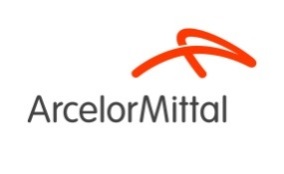 Formularz Zgłoszeniowy 
do konkursu „Moi rodzice są moimi bohaterami, bo pracują bezpiecznie” organizowanego w ramach obchodów Dnia Bezpieczeństwa 2023 przez ArcelorMittal Poland S.A. Dane Uczestnika:Imię i nazwisko:  …………………………………………………………………………………………………Wiek:……………………………………………………………………………………………………………….Imię i nazwisko opiekuna:…………………………………………………………………………….…………Zakład opiekuna:…………………………………………………………………………………………………Rodzaj pracy:Praca literacka: wiersz / piosenka *Praca plastyczna: rysunek / wyklejanka / makieta / model *Adres e-mail / telefon kontaktowy:……………………………………..………………………………….………………………………….., dnia……………………        ………………………………………………….…..          (miejscowość) 					                  (czytelny podpis opiekuna dziecka)* niepotrzebne skreślić